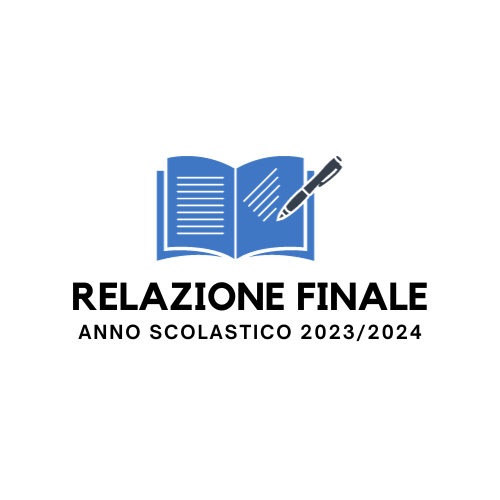 Studente/studentessa: Classe: